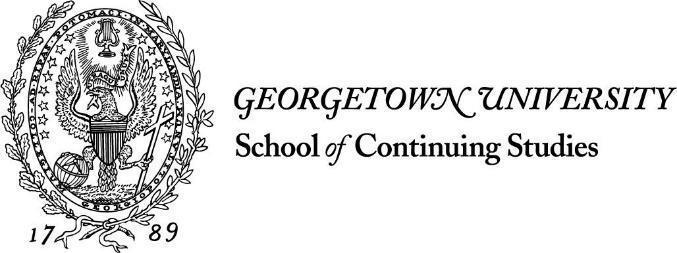 
Credits: 3Dates: January 10, 2024 - April 30, 2024 Location: Georgetown University School of Continuing Studies (SCS) utilizes the Coursera platform for this course. As an online course, all course content will be provided and exchanged on the Coursera platform. Instructor: JT PaaschContact Information: bls-support@georgetown.edu Note: This mailbox is monitored on a frequent and ongoing basis. Please use this email address for all technology and course-related questions, and your inquiry will be directed to the appropriate person.Office Hours: By appointment via Zoom
This course will introduce students to elementary statistics for business. Students will learn the foundational concepts of probability, descriptive statistics, and inferential statistics, and they will learn the standard techniques that are used to analyze statistical data in a business environment.All materials are provided within the course.Holmes, A., Illowsky, B. and Dean, S. (2017). Introductory Business Statistics. Openstax.Paasch, J. (2020). Business Statistics Handbook. This course consists of 13 modules plus the orientation module which are taken over a 15-week term. Each module length is either one week or multiple weeks as designated in this syllabus. Your course grade will be based on your completion of the following activities and assignments. You will read full details about each of them in the Coursera course. Each assignment category will be weighted according to the percentages below. Submission PolicySubmit all assignments to the Coursera course site. Assignments submitted through email are not acceptable and will be considered missing/and or late. Please also retain a personal copy of all assignments submitted until the end of this course is complete and you’ve received your final grade.Late Work PolicyStudents are expected to submit their assignments by the time on the date indicated on Coursera and the syllabus. Please contact the instructor at least 3 business days in advance if you know that you are going to be late or miss an assignment due date. The instructor will review late submission requests and circumstances on a case-by-case basis and will make a determination if an extension is warranted. Prior notice will provide time for discussing and identifying an alternative due date (if the extension is warranted). If the extension is granted, the instructor can deduct up to 10% of the grade of the assignments submitted late and limit the extension to a maximum of 7 days. If an assignment that has been given an extension is not handed in by the time the allotted extension time has elapsed, it will receive a zero.   Statement on AI UseYou may not submit any work generated by an AI program as your own. If you include material generated by an AI program, it should be cited like any other reference material. Failure to do so constitutes a violation of academic integrity. Instances of suspected plagiarism or other forms of academic dishonesty will be dealt with under the Georgetown Honor Code.Additionally, students should note that the material generated by these programs may be inaccurate, incomplete, or otherwise unreliable. Students should be aware that the misuse of AI may also stifle independent thinking and creativity, as well as limit their capacity to learn independently in this course. Please engage with these resources responsibly, and with integrity.Instructor Feedback/Turnaround TimeIf you have a concern and send me a message, you can expect a response to your email within 3 business days. Please allow 4-7 business days for assessment submission feedback. Each type of assignment has a detailed grading rubric that you will reference as you complete your assignments. I will grade all of your work using these rubrics. A:	93% to 100%				A-:	90% to 92%B+:	87% to 89%B:	83% to 86%B-:	80% to 82%C+:	77% to 79%C:	73% to 76%C-:	70% to 72%D+:	67% to 69%D:	63% to 66%F:	62% and belowOnline courses meet the same academic standards as on-campus courses. Each week is equal to the same level of participation, commitment, and academic rigor as a face-to-face class. For a 15-week, 3-credit course, you should allocate 6-10 hours per week. For a 13-week, 3-credit course, you should allocate 8-12 hours per week.  The course will follow SCS Course Policies in the following areas:Attendance Policy	Citation Policy	Communication Policies	The Honor Pledge	Netiquette And Classroom Guidelines	Incomplete and Withdrawal Policies	Accommodation Policy	Technical RequirementsStudent Support and HelpYou can review these policies and other student resources in the Orientation Course. Georgetown University, Bachelor of Arts in Liberal StudiesBLHV-2003: Business StatisticsSpring 2024Course Description  Course Learning Goals Required Materials for PurchaseCourse StructureAssignmentsAssessmentsExercises Each week, you will complete a set of exercises/problems that are mostly selected from the textbook. 30% Muddy Points Discussion Each week, you will participate in a Muddy Points discussion that will aim to help you identify ideas and concepts you find the “muddiest”—the most confusing or least clear. 30% DiscussionsThere will be weeks where you will be asked to solve a problem and share your solution with the class on a discussion board. The goal of this activity is to learn from your peers and to practice writing and presenting technical information.25%Final ExamYou will take a final exam (multiple-choice) online, in the 15th week of the course.15%TOTAL100%GradingTime CommitmentCourse Schedule DatesModule & TopicAssignments Due01/10 - 01/21Module 1: Descriptive Statistics I: Sampling and Data ExcerciseMuddy Points01/15MLK DayMLK Day01/22 - 01/28Module 2: Descriptive Statistics III: Distribution ExcerciseMuddy PointsDiscussion01/29 - 02/04Module 3: Probability I: Foundations ExcerciseMuddy Points02/05 - 02/11Module 4: Probability III: Discrete Random Variables ExcerciseMuddy PointsDiscussion02/12 - 02/18Module 5: Probability IV: Continuous Random Variables ExcerciseMuddy PointsDiscussion02/19President’s DayPresident’s Day02/20 - 02/25Module 6: Probability V: The Normal Distribution ExcerciseMuddy Points02/26 - 03/01Module 7: Inferential Statistics I: Sampling ExcerciseMuddy Points03/02 - 03/10Spring BreakSpring Break03/11 - 03/17Module 8: Inferential Statistics II: Hypothesis Testing with One Sample ExcerciseMuddy Points03/18 - 03/27Module 9: Inferential Statistics III: Hypothesis Testing with Two Samples ExcerciseMuddy Points03/28 - 04/02Easter BreakEaster Break04/03 - 04/07Module 10: Inferential Statistics IV: The Chi-Square Distribution ExcerciseMuddy Points04/08 - 04/14Module 11: Inferential Statistics V: Correlation ExcerciseMuddy PointsDiscussion04/15 - 04/21Module 12: Inferential Statistics VI: Regression ExcerciseMuddy Points04/22 - 04/30Module 13: Final Assessment Final ExamCourse Policies